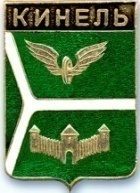 ДУМА ГОРОДСКОГО ОКРУГА КИНЕЛЬ САМАРСКОЙ ОБЛАСТИРЕШЕНИЕВ соответствии  с Федеральным законом от 25 декабря 2023 № 625-ФЗ «О внесении изменений в статью 98 Федерального закона «О государственном контроле (надзоре) и муниципальном контроле в Российской Федерации» и отдельные законодательные акты Российской Федерации», Уставом городского округа Кинель Самарской области, Дума городского округа Кинель Самарской областиРЕШИЛА:         1. Внести в Положение о муниципальном контроле на автомобильном транспорте, городском наземном электрическом транспорте и в дорожном хозяйстве в границах городского округа Кинель Самарской области, утвержденное решением Думы городского округа Кинель Самарской области от 30 сентября 2021 г. № 103 (с изменениями от 16.12.2021г. № 134, от 24.02.2022г. № 158, от 27.04.2023г. № 260) следующие изменения:1.1. В третьем  абзаце пункта 3.17. раздела 3 слова «До 31 декабря 2023 года» заменить словами «До 31 декабря 2025 года».2. Официально опубликовать настоящее решение.3. Настоящее решение вступает в силу на следующий день после его официального опубликования.4. Контроль за исполнением настоящего решения возложить на комиссию по вопросам социальной политики, общественной безопасности, правопорядка и ЖКХ Думы городского округа Кинель Самарской области (Козак Р.В.).Председатель Думы городского округаКинель Самарской области                                                            А. А. СанинГлава городского округа КинельСамарской области                                                                    А. А. Прокудин . Кинель, ул.Мира, д. 42а. Кинель, ул.Мира, д. 42а. Кинель, ул.Мира, д. 42а. Кинель, ул.Мира, д. 42а. Кинель, ул.Мира, д. 42а. Кинель, ул.Мира, д. 42а. Кинель, ул.Мира, д. 42аТел. 2-19-60, 2-18-80Тел. 2-19-60, 2-18-80Тел. 2-19-60, 2-18-80«30»мая2024г.г.№353О внесении изменений в Положение о муниципальном контроле на автомобильном транспорте, городском наземном электрическом транспорте и в  дорожном хозяйстве в границах городского округа Кинель Самарской области, утвержденное решением Думы городского округа Кинель Самарской области от 30.09.2021 г.      № 103 (с изменениями от 16.12.2021г. № 134, от 24.02.2022г. №158, от 27.04.2023г. № 260)